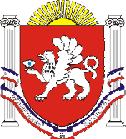 РЕСПУБЛИКА    КРЫМРАЗДОЛЬНЕНСКИЙ РАЙОНБЕРЕЗОВСКИЙ СЕЛЬСКИЙ СОВЕТ  49 заседание 1 созыва   РЕШЕНИЕ  03.07.2017 года                                 с. Березовка                                        № 438О пенсионном обеспечении лиц, замещавших должности муниципальной службы в муниципальном образовании Березовское сельское поселение Раздольненский район Республики КрымРуководствуясь Федеральным законом от 06.10.2003 № 131-ФЗ «Об общих принципах организации местного самоуправления в Российской Федерации», Законом Республики Крым от 28 июня 2016 года № 256-ЗРК/2016 «О пенсионном обеспечении лиц, замещавших должности муниципальной службы в Республике Крым», постановлением Совета Министров Республики Крым № 461 от 27.09.2016 «Об утверждении порядков назначения, выплаты пенсии за выслугу лет, перерасчета ее размера лицам, замещавшим должности муниципальной службы в Республике Крым, и определения среднемесячного заработка, исходя из которого исчисляется размер пенсии за выслугу лет лицам, замещавшим должности муниципальной службы в Республике Крым», руководствуясь Уставом муниципального образования Березовское сельское поселение Раздольненского района Республики Крым, Березовский сельский советРЕШИЛ:1. Утвердить Порядок назначения, выплаты пенсии за выслугу лет, перерасчета ее размера лицам, замещавшим должности муниципальной службы в муниципальном образовании Березовское сельское поселение Раздольненского района Республики Крым (приложение 1). 2. Утвердить Порядок определения среднемесячного заработка, исходя из которого исчисляется размер пенсии за выслугу лет лицам, замещавшим должности муниципальной службы в муниципальном образовании Березовское  сельское поселение Раздольненского  района Республики Крым (приложение 2). 3. Утвердить Положение о комиссии по установлению пенсии за выслугу лет лицам, замещавшим должности муниципальной службы в Администрации  Березовского сельского поселения Раздольненского района Республики Крым (приложение 3).       4. Настоящее решение обнародовать путем размещения на сайте администрации Березовского сельского поселения Раздольненского района Республики Крым (http://berezovkassovet.ru/) и информационном стенде в здании администрации Березовского сельского поселения.   5.  Настоящее решение вступает в силу с момента обнародования.    6. Контроль за исполнением настоящего решения возложить на председателя Березовского сельского совета - главу Администрации Березовского сельского поселения А.Б.Назар Председатель Березовского сельского совета                                          		 А.Б.Назар          Приложение №1к решению      49    заседания                 Березовского сельского                                                                   совета 1 созыва                                                                                  от 03.07.2017г.  № 438ПОРЯДОКназначения, выплаты пенсии за выслугу лет, перерасчета ее размера лицам, замещавшим должности муниципальной службы в муниципальном образовании Березовское сельское поселение Раздольненского района Республики Крым1. Настоящий Порядок определяет механизм назначения, выплаты пенсии за выслугу лет, перерасчета ее размера лицам, замещавшим должности муниципальной службы в муниципальном образовании Березовское сельское поселение Раздольненского района Республики Крым (далее – муниципальные служащие). 2. Право на пенсию за выслугу лет имеют муниципальные служащие: 2.1. при наличии стажа муниципальной службы не менее 15 лет и увольнении с муниципальной службы по основаниям, предусмотренным пунктами 1, 2 (за исключением увольнения с должности, учреждаемой для непосредственного обеспечения исполнения полномочий лица, замещающего муниципальную должность, в связи с прекращением исполнения этим лицом своих полномочий и увольнения с должности лица, замещавшего должность муниципальной службы главы местной Администрации по контракту, в связи с истечением срока полномочий представительного органа муниципального образования), 3, 7 части 1 статьи 77, пунктом 3 части 1 статьи 81 Трудового Кодекса Российской Федерации, пунктом 1 части 1 статьи 19 Федерального закона от 02.03.2007 года № 25- ФЗ «О муниципальной службе в Российской Федерации», если на момент освобождения от должности они имели право на страховую пенсию по старости (инвалидности) в соответствии с Федеральным законом от 28.12.2013 года № 400-ФЗ «О страховых пенсиях» (далее – Федеральный закон «О страховых пенсиях»), досрочную пенсию в соответствии с Законом Российской Федерации от 19.04.1991 года № 1032-I «О занятости населения в Российской Федерации» (далее – Закон Российской Федерации «О занятости населения в Российской Федерации»), и непосредственно перед увольнением замещали должности муниципальной службы не менее 12 полных месяцев; 2.2. при наличии стажа муниципальной службы не менее 15 лет и увольнении с муниципальной службы по основаниям, предусмотренным пунктами 2 (в случае истечения срока трудового договора с лицом, замещавшим должность муниципальной службы, учрежденную для непосредственного обеспечения исполнения полномочий лица, замещавшего муниципальную должность, в связи с прекращением исполнения этим лицом своих полномочий, в случае истечения срока трудового договора с лицом, замещавшим должность муниципальной службы главы местной Администрации по контракту, в связи с истечением срока полномочий представительного органа муниципального образования), 5 (за исключением перевода работника по его просьбе или с его согласия на работу к другому работодателю), 8 части 1 статьи 77, пунктами 1 – 2 части 1 статьи 81, пунктами 2, 5, 7 части 1 статьи 83 Трудового кодекса Российской Федерации, имеют право на пенсию за выслугу лет, если непосредственно перед увольнением они замещали должности муниципальной службы не менее одного полного месяца, при этом суммарная продолжительность замещения таких должностей составляет не менее 12 полных месяцев. 3. Пенсия за выслугу лет устанавливается к страховой пенсии по старости (инвалидности), назначенной в соответствии с Федеральным законом «О страховых пенсиях», либо к пенсии, назначенной в соответствии с Законом Российской Федерации «О занятости населения в Российской Федерации». 	4. Пенсии, предусмотренные настоящим Порядком, назначаются и выплачиваются при условии оставления лицом муниципальной должности, государственной должности, увольнении с гражданской службы, муниципальной службы. 5. Лицам, имеющим одновременно право на пенсию за выслугу лет, ежемесячное пожизненное содержание, ежемесячную доплату к пенсии (ежемесячному пожизненному содержанию) или дополнительное (пожизненное) ежемесячное материальное обеспечение, назначаемые и финансируемые за счет средств федерального бюджета в соответствии с федеральными законами, актами Президента Российской Федерации и Правительства Российской Федерации либо назначаемые и финансируемые за счет средств субъектов Российской Федерации и средств органов местного самоуправления в соответствии с законами, иными нормативными правовыми актами субъектов Российской Федерации и актами органов местного самоуправления, а также на пенсию за выслугу лет (ежемесячную доплату к пенсии, иные выплаты), устанавливаемые в соответствии с законодательством Российской Федерации, субъектов Российской Федерации или актами органов местного самоуправления в связи с замещением государственных должностей Российской Федерации, государственных должностей субъектов Российской Федерации или муниципальных должностей, замещаемых на постоянной основе, либо в связи с прохождением государственной службы Российской Федерации или муниципальной службы, назначается пенсия за выслугу лет или одна из иных указанных выплат по их выбору. 6. Муниципальным служащим назначается пенсия за выслугу лет при наличии стажа муниципальной службы не менее 15 лет в размере 45 процентов среднемесячного заработка, установленного в расчетном периоде, за вычетом страховой пенсии по старости (инвалидности), фиксированной выплаты к страховой пенсии и повышений фиксированной выплаты к страховой пенсии, установленных в соответствии с Федеральным законом «О страховых пенсиях». За каждый полный год стажа свыше 15 лет размер пенсии за выслугу лет увеличивается на 3 процента указанного среднемесячного заработка. При этом сумма пенсии за выслугу лет, страховой пенсии, фиксированной выплаты к страховой пенсии и повышений фиксированной выплаты к страховой пенсии не может превышать 75 процентов указанного среднемесячного заработка, установленного в расчетном периоде. Размер пенсии за выслугу лет муниципальным служащим определяется в соответствии с соотношением должностей муниципальной службы и должностей государственной гражданской службы Республики Крым, установленным Законом Республики Крым от 16.09.2014 года № 76-ЗРК «О муниципальной службе в Республике Крым». Максимальный размер пенсии за выслугу лет муниципального служащего не может превышать максимальный размер пенсии за выслугу лет государственного гражданского служащего Республики Крым по соответствующей должности государственной гражданской службы Республики Крым. 7. При определении размера пенсии за выслугу лет в порядке, установленном пунктом 6 настоящего Порядка, не учитываются: суммы повышений фиксированной выплаты к страховой пенсии, приходящиеся на нетрудоспособных членов семьи, в связи с достижением возраста 80 лет или наличием инвалидности I группы; суммы, полагающиеся в связи с валоризацией пенсионных прав в соответствии с Федеральным законом от 17.12. 2001 года № 173-ФЗ «О трудовых пенсиях в Российской Федерации» (далее – Федеральный закон «О трудовых пенсиях в Российской Федерации»); размер доли страховой пенсии, установленной и исчисленной в соответствии с Федеральным законом «О страховых пенсиях»; суммы повышений размеров страховой пенсии по старости и фиксированной выплаты при назначении страховой пенсии по старости впервые (в том числе досрочно) позднее возникновения права на нее, восстановлении выплаты указанной пенсии или назначении указанной пенсии вновь после отказа от получения установленной (в том числе досрочно) страховой пенсии по старости. 8. Размер пенсии за выслугу лет не может быть менее 50 процентов размера социальной пенсии нетрудоспособным гражданам, предусмотренной пунктом 1 части 1 статьи 18 Федерального закона от 15.12.2001 года № 166-ФЗ «О государственном пенсионном обеспечении в Российской Федерации» (далее – Федеральный закон «О государственном пенсионном обеспечении в Российской Федерации»). 9. Среднемесячный заработок для исчисления размера пенсии за выслугу лет муниципальным служащим определяется в соответствии с Порядком определения среднемесячного заработка, исходя из которого исчисляется размер пенсии за выслугу лет лицам, замещавшим должности муниципальной службы в муниципальном образовании Березовское сельское поселение, утвержденным решением Березовского сельского совета. 10. Стаж муниципальной службы, дающий право на назначение пенсии за выслугу лет, определяется в соответствии с законом Республики Крым и муниципальными правовыми актами муниципального образования Березовского сельского поселения. 11. Для назначения пенсии за выслугу лет муниципальным служащим представляются уполномоченному лицу органа местного самоуправления Березовского сельского поселения (далее – орган местного самоуправления), в котором заявитель замещал должность муниципальной службы перед увольнением, следующие документы: 1) заявление о назначении пенсии за выслугу лет на имя руководителя органа местного самоуправления по форме согласно приложению 1 к настоящему Порядку; 2) копия документа, удостоверяющего личность; 3) копия страхового номера индивидуального лицевого счета (СНИЛС); 4) копия трудовой книжки либо справки, подтверждающие продолжительность стажа муниципальной службы (из архивного учреждения, уполномоченного на выдачу таких справок, либо действующего органа); 5) копия военного билета, заверенная копия послужного списка о прохождении службы (военной службы), выписка из послужного списка о прохождении службы (военной службы) (при наличии); 6) копия справки об установлении инвалидности (при наличии); 7) справка о назначенной (в том числе досрочно) страховой пенсии по старости (инвалидности) или пенсии, назначенной по Закону Российской Федерации «О занятости населения в Российской Федерации», с указанием федерального закона, в соответствии с которым она назначена, размера и даты ее назначения, а также сумм и размеров, не учитываемых при определении размера пенсии за выслугу лет в соответствии с пунктом 7 настоящего Порядка. Оригиналы документов, указанных в подпунктах 2-7 настоящего пункта, предоставляются для обозрения. Документ, указанный в подпункте 7 настоящего пункта, представляется территориальным управлением Пенсионного фонда Российской Федерации по Республике Крым в порядке межведомственного взаимодействия по запросу органа местного самоуправления. Заявитель вправе представить документ самостоятельно по собственной инициативе. В случаях, когда к заявлению приложены не все вышеперечисленные для назначения пенсии за выслугу лет документы, обратившемуся за пенсией лицу дается разъяснение, какие документы он должен представить дополнительно, о чем в расписке- уведомлении, оформленной в соответствии с приложением 2 к настоящему Порядку, делается соответствующая запись. Если недостающие документы будут представлены не позднее трех месяцев со дня получения соответствующего разъяснения, то днем обращения за пенсией считается день подачи заявления о назначении пенсии за выслугу лет. В случае упразднения (преобразования) указанного органа местного самоуправления заявление о назначении пенсии за выслугу лет подается на имя руководителя органа местного самоуправления, которому в соответствии с законодательством Республики Крым переданы права и обязанности упраздненного (преобразованного) органа местного самоуправления. 12. Муниципальный служащий может обратиться за пенсией за выслугу лет в любое время после возникновения права на нее без ограничения каким-либо сроком путем подачи соответствующего заявления. 13. При приеме заявления о назначении пенсии за выслугу лет уполномоченное структурное подразделение либо уполномоченное лицо: проверяет правильность оформления заявления и соответствие изложенных в нем сведений документу, удостоверяющему личность, и представленным документам, необходимым для назначения пенсии за выслугу лет; оказывает содействие заявителю в получении недостающих для назначения пенсии за выслугу лет документов; сличает подлинники документов с их копиями, заверяет их, фиксирует выявленные расхождения; регистрирует заявление в журнале регистрации заявлений лиц, замещавших должности муниципальной службы в муниципальном образовании, для назначения пенсии за выслугу лет, по форме согласно приложению 8 к настоящему Порядку в день его подачи; выдает расписку-уведомление согласно приложению 2 к настоящему Порядку, в которой указываются дата приема заявления, перечень недостающих документов (при необходимости) и сроки их представления; выдает памятку по форме согласно приложению 3 к настоящему Порядку, один экземпляр которой приобщается к заявлению о назначении пенсии за выслугу лет. Органом местного самоуправления оформляется справка о периодах замещения должностей, включаемых в стаж муниципальной службы для назначения пенсии за выслугу лет согласно приложению 7 к настоящему Порядку, справка о размере среднемесячного заработка муниципального служащего и заверенная кадровой службой копия распоряжения об освобождении от должности муниципальной службы. 14. Оформленные справки о периодах замещения должностей, включаемых в стаж муниципальной службы для назначения пенсии за выслугу лет и о размере среднемесячного заработка, копии документов с заявлением в течение 5-ти рабочих дней со дня регистрации заявления о назначении пенсии за выслугу лет, передаются уполномоченным лицом в Комиссию по установлению пенсии за выслугу лет лицам, замещавшим должности муниципальной службы (далее – Комиссия). 15. Комиссия в течение 10-ти рабочих дней со дня получения заявления и документов рассматривает их и принимает решение о назначении пенсии за выслугу лет по форме согласно приложению 4 к настоящему Порядку, или об отказе в назначении пенсии за выслугу лет с указанием причины отказа по форме согласно приложению 5 к настоящему Порядку и направляет решение руководителю органа местного самоуправления. Основаниями для отказа в назначении пенсии за выслугу лет являются: - предоставление неполного пакета документов, предусмотренного п.10 настоящего Порядка, при условии, что недостающие документы не были представлены в течение трѐх месяцев со дня получения соответствующего разъяснения о том, какие документы необходимо представить дополнительно; - отсутствие оснований и условий для назначения пенсии за выслугу лет, предусмотренных Законом Республики Крым № 256-ЗРК/2016 от 28.06.2016 года «О пенсионном обеспечении лиц, замещавших должности муниципальной службы в Республике Крым»; - представление заявителем неполных или недостоверных сведений. 16. Руководитель органа местного самоуправления издает соответствующий правовой акт в течение 3-х рабочих дней со дня получения решения Комиссии. После принятия правового акта уполномоченное структурное подразделение либо уполномоченное лицо формирует пенсионное дело и не позднее следующего рабочего дня с даты принятия правового акта о назначении пенсии за выслугу лет направляет заявителю уведомление о назначении пенсии за выслугу лет по форме в соответствии с приложением 6 к настоящему Порядку. В случае принятия решения об отказе в назначении пенсии за выслугу лет, уполномоченное лицо не позднее следующего рабочего дня с даты принятия решения об отказе в назначении пенсии за выслугу лет извещает об этом заявителя и направляет копию такого решения. 17. Пенсия за выслугу лет назначается с 1 числа месяца, в котором заявитель обратился за ней, но не ранее дня возникновения права на нее и назначения страховой пенсии по старости (инвалидности) либо пенсии, досрочно назначенной в соответствии с Законом Российской Федерации «О занятости населения в Российской Федерации», а также не ранее дня, следующего за днем освобождения от должности муниципальной службы. 18. Днем обращения за пенсией считается день регистрации заявления о назначении пенсии за выслугу лет. 19. Пенсия за выслугу лет не выплачивается в период прохождения государственной службы Российской Федерации, при замещении государственной должности Российской Федерации, государственной должности субъекта Российской Федерации, муниципальной должности, замещаемой на постоянной основе, должности муниципальной службы. Лица, получающие пенсию за выслугу лет, обязаны письменно известить орган местного самоуправления: о поступлении на государственную должность, муниципальную должность, должность государственной службы, должность муниципальной службы, о перемене места жительства, назначении пенсии либо иной выплаты по линии другого ведомства в течение 5-ти рабочих дней со дня возникновения указанных обстоятельств. Государственный орган, орган государственной власти, орган местного самоуправления, принявший на службу получателя пенсии за выслугу лет, обязан направить в течение 5-ти рабочих дней со дня издания распоряжения о назначении на должность, органу местного самоуправления, выплачивающему пенсию за выслугу лет, выписку из правового акта органа местного самоуправления о зачислении на государственную должность, муниципальную должность, должность государственной или муниципальной службы. Выплата пенсии за выслугу лет приостанавливается со дня назначения на одну из вышеуказанных должностей в соответствии с решением органа местного самоуправления о приостановлении ее выплаты, к которому прилагается выписка из правового акта о его назначении на данную должность. 20. При последующем освобождении от государственных или муниципальных должностей, увольнении с государственной службы, муниципальной службы, выплата пенсии за выслугу лет возобновляется со дня, следующего за днем увольнения с указанной службы или освобождения от указанных должностей, по заявлению лица о ее возобновлении (с приложением копии правового акта об увольнении с государственной службы Российской Федерации, муниципальной службы или освобождении от соответствующей должности). Орган местного самоуправления в течение 5-ти рабочих дней со дня поступления заявления о возобновлении выплаты пенсии за выслугу лет принимает соответствующее решение, которое оформляется правовым актом органа местного самоуправления. 21. Выплата пенсии за выслугу лет прекращается: - при назначении пенсии иного вида, кроме установленной страховой пенсии по старости (инвалидности), либо назначенной в соответствии с Законом Российской Федерации «О занятости населения в Российской Федерации»; - при назначении в соответствии с законодательством Российской Федерации, либо законодательством субъектов Российской Федерации, либо в соответствии с правовыми актами органов местного самоуправления ежемесячной доплаты к пенсии, или пенсии за выслугу лет, или ежемесячного пожизненного содержания, или дополнительного ежемесячного материального обеспечения, или установления дополнительного пожизненного материального обеспечения; - при выезде на постоянное место жительства за пределы Российской Федерации. Лица, получающие пенсию за выслугу лет, в течение 5-ти рабочих дней со дня возникновения указанных обстоятельств обязаны предоставить в уполномоченное структурное подразделение либо уполномоченному лицу заявление о прекращении выплаты пенсии за выслугу лет согласно приложению 1 к настоящему Порядку, с приложением документов, подтверждающих назначение пенсии иного вида (если основанием прекращения пенсии за выслугу лет послужило указанное обстоятельство). Выплата пенсии за выслугу лет прекращается со дня, в котором наступили указанные в данном пункте обстоятельства, на основании решения органа местного самоуправления, оформленного правовым актом. В случае невыполнения указанных обязанностей и выплаты в связи с этим излишних сумм пенсий получатель пенсии возвращает соответствующему органу местного самоуправления излишне выплаченные суммы пенсии за выслугу лет. 22. Пенсия за выслугу лет устанавливается на срок, на который установлена страховая пенсия по старости (инвалидности) либо пенсия, досрочно назначенная в соответствии с Законом Российской Федерации «О занятости населения в Российской Федерации». 23. Перерасчет (корректировка) размера пенсии за выслугу лет производится в случае: 1) изменения размера назначенной страховой пенсии по старости (инвалидности), фиксированной выплаты к страховой пенсии, повышений фиксированной выплаты к страховой пенсии, установленных в соответствии с Федеральным законом «О страховых пенсиях», Законом Российской Федерации «О занятости населения в Российской Федерации», со дня изменения размера страховой пенсии по старости (инвалидности), либо со дня изменения (повышения) фиксированной выплаты.  Такой перерасчет размера пенсии за выслугу лет производится на основании справки о новом размере пенсии, указанной в подпункте 7 пункта 11 настоящего Порядка, выданной территориальным управлением Пенсионного фонда Российской Федерации по Республике Крым в порядке межведомственного взаимодействия по запросу органа местного самоуправления. Заявитель имеет право представить такую справку по собственной инициативе; 2) увеличения продолжительности стажа, последующего за назначением пенсии за выслугу лет муниципальной службы (с 1 числа месяца, следующего за месяцем, в котором произошло обращение за перерасчетом пенсии).  Такой перерасчет размера пенсии за выслугу лет производится по заявлению лица, оформленному согласно приложению 1 к настоящему Порядку, с приложением копии трудовой книжки, копии правового акта об освобождении от соответствующей должности; 3) изменения (индексации) в соответствии с законодательством Российской Федерации размера социальной пенсии, предусмотренного пунктом 1 части 1 статьи 18 Федерального закона «О государственном пенсионном обеспечении в Российской Федерации». Пенсии за выслугу лет индексируются при централизованном повышении размеров должностных окладов муниципальных служащих в соответствии с законодательством Республики Крым на индекс их повышения, при этом перерасчет размера пенсии за выслугу лет производится с первого числа месяца, следующего за тем, в котором произошло изменение, с учетом положений, предусмотренных настоящим Порядком. Перерасчет размера пенсии за выслугу лет осуществляется на основании правового акта органа местного самоуправления. 24. Пенсии за выслугу лет муниципальным служащим выплачиваются органом местного самоуправления (его правопреемником) за счет средств местного бюджета муниципального образования Березовское сельское поселение  Раздольненского района Республики Крым, в котором лицо замещало должность муниципальной службы перед увольнением. 25. Суммы назначенной пенсии, не полученные пенсионером своевременно, выплачиваются за все прошлое время, но не более чем за три года перед обращением за их получением. Суммы пенсий, не полученные своевременно по вине органов местного самоуправления, назначающих и выплачивающих пенсию, выплачиваются за прошлое время без ограничения каким-либо сроком. В этих случаях суммы пенсии выплачиваются единовременно. 26. Выплата назначенной пенсии в период лишения пенсионера свободы по приговору суда регулируется пенсионным законодательством Российской Федерации. 27. В случае смерти лица, получавшего пенсию за выслугу лет, ее выплата прекращается с первого числа месяца, следующего за тем, в котором наступила смерть получателя. Суммы пенсии, причитающиеся пенсионеру и недополученные в связи с его смертью, выплачиваются наследникам в установленном законодательством порядке. 28. Из пенсии за выслугу лет могут производиться удержания: на основании исполнительных документов; по решению органа местного самоуправления, выплачивающего пенсии за выслугу лет, о взыскании сумм пенсии за выслугу лет, излишне выплаченных в связи с нарушением положений статьи 6 Закона Республики Крым от 28.06.2016 года № 256-ЗРК/2016 «О пенсионном обеспечении лиц, замещавших должности муниципальной службы в Республике Крым»; решений судов о взыскании сумм пенсии за выслугу лет вследствие злоупотреблений со стороны пенсионера, установленных в судебном порядке. Удержано может быть не более 50 процентов причитающейся пенсионеру пенсии за выслугу лет, а в установленных законодательством Российской Федерации случаях, - не более 70 процентов. Удержания на основании решений органа местного самоуправления, выплачивающего пенсии за выслугу лет, производятся в размере, не превышающем 20 процентов пенсии за выслугу лет. При прекращении выплаты пенсии до полного погашения задолженности по излишне выплаченным суммам пенсии, оставшаяся задолженность взыскивается в судебном порядке. 29. Споры по вопросам назначения и выплаты пенсий разрешаются в порядке, установленном законодательством Российской Федерации.___________________________________________________________________________________Приложение №1к Порядку назначения, выплаты пенсии за выслугу лет, перерасчета ее размера лицам, замещавшим должности муниципальной службы в муниципальном образовании Березовское сельское поселение Раздольненского района Республики Крым______________________________________________________ (руководителю органа местного самоуправления муниципального образования  Березовское сельское поселение Раздольненского района Республики Крым, в котором заявитель замещал должность муниципальной службы) от гр. _________________________________________________                                    (Ф.И.О.) Дата рождения _________________________________________ Адрес: ________________________________________________ ______________________________________________________ Паспорт: номер _______________ серия ___________________ Выдан:____________________________ЗАЯВЛЕНИЕ В соответствии с Законом Республики Крым от 28 июня 2016 года № 256-ЗРК/2016 «О пенсионном обеспечении лиц, замещавших должности муниципальной службы в Республике Крым», решением  заседания  Березовского сельского совета Раздольненского района Республики Крым от ______ 201__ года №____,  утверждающим порядки определения среднемесячного заработка, исходя из которого исчисляется размер пенсии за выслугу лет, назначения, выплаты пенсии за выслугу лет, перерасчета ее размера лицам, замещавшим должности муниципальной службы в органе местного самоуправления прошу назначить (пересчитать, приостановить, возобновить, прекратить) мне, замещавшему (ей) должность_____________________________________________________________________ ______________________________________________________________________________, (наименование должности муниципальной службы) пенсию за выслугу лет к страховой пенсии по старости (инвалидности), (нужное подчеркнуть), которую получаю в _______________________________________________________________________________ (наименование управления ПФР по Республике Крым) Пенсию за выслугу лет прошу перечислять в __________________________________ При перемене места жительства, назначении пенсии либо иной выплаты по линии другого ведомства, поступлении на государственную службу Российской Федерации, замещении государственной должности Российской Федерации, муниципальной должности, замещаемой на постоянной основе, должности муниципальной службы, обязуюсь в 5-дневный срок со дня наступления указанных обстоятельств, сообщить об этом в орган местного самоуправления, в котором назначена пенсия за выслугу лет. "____"_______________ 20___ г. Подпись заявителя ______________________ Заявление зарегистрировано "____"_______________ 201___ г. под № _________ _____________________________                _______________       ___________________ (должность лица, принявшего заявление)        (подпись)                 (фамилия, инициалы) Дата передачи заявления и документов в Комиссию "____"_______________ 20___ г.Приложение №2к Порядку назначения, выплаты пенсии за выслугу лет, перерасчета ее размера лицам, замещавшим должности муниципальной службы в муниципальном образовании Березовское сельское поселение Раздольненского района Республики КрымРАСПИСКА-УВЕДОМЛЕНИЕЗаявление и другие документы для оформления пенсии в соответствии с Законом Республики Крым от 28 июня 2016 года № 256-ЗРК/2016 «О пенсионном обеспечении лиц, замещавших должности муниципальной службы в Республике Крым» гр. ____________________________________________________________________________ (Ф.И.О.) Приняты (дата)__________________ (№ регистрации в журнале) _______________________ Принял  (подпись ответственного работника) _______________________________________ Недостающие для назначения пенсии документы _________________________________ _______________________________________________________________________________ ____________________________________________________________________________________________________________________________________________________________________Должны быть представлены до ___________________________________________________ Должность ответственного работника (Ф.И.О., подпись) ___________________________ Последний документ представлен (дата, подпись)___________           __________________ Расписка-уведомление составляется в 2-х экземплярах. Второй экземпляр вручается заявителю.Приложение №3к Порядку назначения, выплаты пенсии за выслугу лет, перерасчета ее размера лицам, замещавшим должности муниципальной службы в муниципальном образовании Березовское сельское поселение Раздольненского района Республики КрымПамятка лицу, обращающемуся за назначением пенсии за выслугу летЯ, ____________________________________________________________________________ (фамилия, имя, отчество)Поставлен(а) в известность, что: 1. Пенсия за выслугу лет устанавливается к страховой пенсии по старости (инвалидности), назначенной в соответствии с Федеральным законом от 28 декабря 2013 года № 400-ФЗ «О страховых пенсиях», либо к пенсии, назначенной в соответствии с Законом Российской Федерации «О занятости населения в Российской Федерации». 2. Лицам, имеющим одновременно право на пенсию за выслугу лет в соответствии с Законом Республики Крым «О пенсионном обеспечении лиц, замещавших должности муниципальной службы в Республике Крым», ежемесячное пожизненное содержание, ежемесячную доплату к пенсии (ежемесячному пожизненному содержанию) или дополнительное (пожизненное) ежемесячное материальное обеспечение, назначаемые и финансируемые за счет средств федерального бюджета в соответствии с федеральными законами, актами Президента Российской Федерации и Правительства Российской Федерации либо назначаемые и финансируемые за счет средств субъектов Российской Федерации и средств органов местного самоуправления в соответствии с законами, иными нормативными правовыми актами субъектов Российской Федерации и актами органов местного самоуправления, а также на пенсию за выслугу лет (ежемесячную доплату к пенсии, иные выплаты), устанавливаемые в соответствии с законодательством Российской Федерации, субъектов Российской Федерации или актами органов местного самоуправления в связи с замещением государственных должностей Российской Федерации, государственных должностей субъектов Российской Федерации или муниципальных должностей, замещаемых на постоянной основе, либо в связи с прохождением государственной службы Российской Федерации или муниципальной службы, назначается пенсия за выслугу лет в соответствии с настоящим Законом или одна из иных указанных выплат по их выбору. 3. Пенсия за выслугу лет не выплачивается в период прохождения государственной службы Российской Федерации, при замещении государственной должности Российской Федерации, государственной должности субъекта Российской Федерации, муниципальной должности, замещаемой на постоянной основе, должности муниципальной службы. 4. При последующем увольнении с государственной службы Российской Федерации или освобождении от указанных должностей выплата пенсии за выслугу лет возобновляется со дня, следующего за днем увольнения с указанной службы или освобождения от указанных должностей, по заявлению гражданина о ее возобновлении. 5. Пенсия за выслугу лет устанавливается на срок, на который установлена страховая пенсия по старости (инвалидности). 6. О назначении на государственную, муниципальную должность или поступлении на государственную службу, муниципальную службу, о перемене места жительства, о назначении пенсии по другим основаниям обязуюсь сообщить в 5-дневный срок со дня возникновения указанных обстоятельств. «____»______________20_____г.                                  Подпись _____________Приложение №4к Порядку назначения, выплаты пенсии за выслугу лет, перерасчета ее размера лицам, замещавшим должности муниципальной службы в муниципальном образовании Березовское сельское поселение Раздольненского района Республики КрымКОМИССИЯ ПО УСТАНОВЛЕНИЮ ПЕНСИИ ЗА ВЫСЛУГУ ЛЕТ ЛИЦАМ, ЗАМЕЩАВШИМ ДОЛЖНОСТИ МУНИЦИПАЛЬНОЙ СЛУЖБЫ, АДМИНИСТРАЦИИ БЕРЕЗОВСКОГО СЕЛЬСКОГО ПОСЕЛЕНИЯ
РАЗДОЛЬНЕНСКОГО РАЙОНА РЕСПУБЛИКИ КРЫМРЕШЕНИЕ о назначении пенсии за выслугу лет от ________________20___г.                    № ____                                          с. БерезовкаВ соответствии с Законом Республики Крым от 28 июня 2016 года № 256-ЗРК/2016 «О пенсионном обеспечении лиц, замещавших должности муниципальной службы в Республике Крым»,  решением ___ заседания  Березовского сельского совета Раздольненского района республики Крым от ______ 2017 года № ______, утверждающим порядки определения среднемесячного заработка, исходя из которого исчисляется размер пенсии за выслугу лет, назначения, выплаты пенсии за выслугу лет, перерасчета ее размера лицам, замещавшим должности муниципальной службы в органе местного самоуправления Березовского сельского поселения установить (пересчитать) с_____________________________  пенсию за выслугу лет          (число, месяц, год)гр.____________________________________________________________________________,                (Ф.И.О., дата рождения)замещавшему(ей) должность муниципальной службы: _______________________________ ______________________________________________________________________________ (наименование должности органа местного самоуправления муниципального образования)Стаж муниципальной службы составляет _________________ лет. Среднемесячный заработок, учитываемый для назначения пенсии за выслугу лет составляет ________________________руб.__________коп. за период с____________ по ____________ Общая сумма пенсии за выслугу лет, фиксированной выплаты и страховой пенсии по старости (инвалидности) определена в размере _______________руб._____ коп., что составляет _______% среднемесячного заработка, учитываемого для назначения пенсии за выслугу лет. Размер фиксированной выплаты и страховой пенсии по _________________________                                                                                                              (вид пенсии) на___________________________ 		            _____________________________________  (дата установления пенсии за выслугу лет)                       (сумма двух частей пенсии)Назначить пенсию за выслугу лет в сумме_________________руб.____________коп. с__________________ по _______________________________                                                    (для пенсии по инвалидности) Председатель Комиссии ______________ ____________________ (подпись) (ФИО.) Секретарь Комиссии       _______________ ____________________ (подпись) (ФИО.)Приложение №5к Порядку назначения, выплаты пенсии за выслугу лет, перерасчета ее размера лицам, замещавшим должности муниципальной службы в муниципальном образовании Березовское сельское поселение Раздольненского района Республики КрымКОМИССИЯ ПО УСТАНОВЛЕНИЮ ПЕНСИИ ЗА ВЫСЛУГУ ЛЕТ ЛИЦАМ, ЗАМЕЩАВШИМ ДОЛЖНОСТИ МУНИЦИПАЛЬНОЙ СЛУЖБЫ, АДМИНИСТРАЦИИ БЕРЕЗОВСКОГО СЕЛЬСКОГО ПОСЕЛЕНИЯ
РАЗДОЛЬНЕНСКОГО РАЙОНА РЕСПУБЛИКИ КРЫМРЕШЕНИЕ об отказе в назначении пенсии за выслугу лет от ________________20___г.                    № ____                                          с. БерезовкаВ соответствии с Законом Республики Крым от 28 июня 2016 года № 256-ЗРК/2016 «О пенсионном обеспечении лиц, замещавших должности муниципальной службы в Республике Крым» отказать в назначении (перерасчете) пенсии за выслугу лет гр.____________________________________________________________________________,     				(Ф.И.О., дата рождения)замещавшему(ей) должность муниципальной службы ______________________________________________________________________________, (наименование должности органа местного самоуправления муниципального образования) поскольку (указать причину, и имеющийся у лица стаж муниципальной службы) ______________________________________________________________________________ ______________________________________________________________________________ ______________________________________________________________________________ ______________________________________________________________________________ ______________________________________________________________________________ Председатель Комиссии ______________                     ____________________                                                      (подпись)                                  (ФИО.) Секретарь Комиссии _______________                         ____________________                                                    (подпись)                                     (ФИО.)Приложение № 6к Порядку назначения, выплаты пенсии за выслугу лет, перерасчета ее размера лицам, замещавшим должности муниципальной службы в муниципальном образовании Березовское сельское поселение Раздольненского района Республики КрымАДМИНИСТРАЦИЯ БЕРЕЗОВСКОГО СЕЛЬСКОГО ПОСЕЛЕНИЯ РАЗДОЛЬНЕНСКОГО РАЙОНА РЕСПУБЛИКИ КРЫМ"___"__________ 201___ г. УВЕДОМЛЕНИЕ О НАЗНАЧЕНИИ ПЕНСИИ ЗА ВЫСЛУГУ ЛЕТ Уважаемый (ая)  ___________________________________________________________!  Администрация  Березовского сельского поселения  Раздольненского Района Республики Крым  сообщает, что с	 _______________________________________________________________________________                                         (дата) Вам назначена пенсия за выслугу лет в соответствии с Законом Республики Крым от 28 июня 2016 года № 256-ЗРК/2016 «О пенсионном обеспечении лиц, замещавших должности муниципальной службы в Республике Крым». При стаже муниципальной службы _________________ лет, среднемесячном заработке ______________руб.__________коп. за период с____________ по ____________ размер пенсии за выслугу лет с____________________ по __________________ составил _________ руб. ____ коп.Руководитель                       ______________                                ________________                                                    (подпись)                                                (Ф.И.О.)(угловой штамп)                                                                                                                                                                                                      Приложение №7к Порядку назначения, выплаты пенсии за выслугу лет, перерасчета ее размера лицам, замещавшим должности муниципальной службы в муниципальном образовании Березовское сельское поселение Раздольненского района Республики КрымСправка о периодах замещения должностей, включаемых в стаж муниципальной службы для назначения пенсии за выслугу лет, замещавшему (ей) должность_____________________________________________________________________________________________________    (фамилия, имя, отчество)                                                                                                                                                  (наименование должности муниципальной службы в Республике Крым) Руководитель кадровой службы органа местного самоуправления   (должность)                                                               ___________________                     __________________________________________                                                                                                                              (подпись)                                            (фамилия, инициалы) Руководитель органа местного самоуправления  (должность)                                                               ___________________ ______________________________________________________                                        (подпись)                                              (фамилия, инициалыМ.П. Приложение № 8к Порядку назначения, выплаты пенсии за выслугу лет, перерасчета ее размера лицам, замещавшим должности муниципальной службы в муниципальном образовании Березовское сельское поселение Раздольненского района Республики КрымЖУРНАЛрегистрации заявлений лиц, замещавших должности муниципальной службы в муниципальном образовании,   для назначения пенсии за выслугу летПриложение № 2к решению 49 заседания 1 созыва  Березовского      сельского совета от 03.07.2017г. № 438ПОРЯДОКопределения среднемесячного заработка, исходя из которого исчисляется размер пенсии за выслугу лет лицам, замещавшим должности муниципальной службы в муниципальном образовании Березовское сельское поселение Раздольненского  района Республики Крым1. Настоящий Порядок устанавливает механизм определения среднемесячного заработка, исходя из которого исчисляется размер пенсии за выслугу лет лицам, замещавшим должности муниципальной службы в муниципальном образовании Березовское сельское поселение Раздольненского района Республики Крым (далее – муниципальные служащие). 2. Для определения среднемесячного заработка муниципального служащего (далее – среднемесячный заработок) учитывается денежное содержание, которое включает: а) должностной оклад в соответствии с замещаемой должностью муниципальной службы в Республике Крым; б) дополнительные выплаты: - ежемесячная надбавка за классный чин муниципальной службы в Республике Крым; - ежемесячная надбавка к должностному окладу за выслугу лет на муниципальной службе; - ежемесячная надбавка к должностному окладу за работу со сведениями, составляющими государственную тайну (если была установлена лицу); - ежемесячная надбавка к должностному окладу за особые условия муниципальной службы; - премия за выполнение особо важных и сложных заданий; - единовременная выплата при предоставлении ежегодного оплачиваемого отпуска; - материальная помощь. 3. Среднемесячный заработок для исчисления пенсии учитывается за последние 12 полных месяцев замещения должностей муниципальной службы, предшествующих дню ее прекращения либо дню достижения муниципальным служащим возраста, дающего право на страховую пенсию по старости в соответствии с Федеральным законом от 28 декабря 2013 года № 400-ФЗ «О страховых пенсиях» (далее – расчетный период), и определяется путем деления общей суммы среднемесячного заработка за это время на 12. Дополнительные выплаты, указанные в подпункте «б» пункта 2 настоящего Порядка, учитываются в составе среднемесячного заработка при условии фактического их получения в расчетном периоде. 4. В период сохранения за муниципальным служащим, в соответствии с законодательством Российской Федерации, заработной платы по замещаемой им должности муниципальной службы для определения среднемесячного заработка учитывается указанная заработная плата. 5. Единовременная выплата при предоставлении ежегодного оплачиваемого отпуска учитывается не более одной в расчетном периоде. Если выплачено более одной, включению подлежит последняя по времени ее получения. 6. В материальную помощь включается не более четырех выплат в расчетном периоде, последних по времени их получения. 7. При исчислении среднемесячного заработка из расчетного периода исключаются время нахождения муниципального служащего в отпусках без сохранения заработной платы, по беременности и родам, по уходу за ребенком до достижения им установленного законом возраста, а также период временной нетрудоспособности. Начисленные за это время суммы соответствующих пособий не учитываются. 8. В случае, если расчетный период состоит из времени нахождения муниципального служащего в отпусках без сохранения заработной платы, по беременности и родам, по уходу за ребенком до достижения им установленного законом возраста, периода временной нетрудоспособности, а также если в расчетном периоде отсутствуют фактически отработанные дни, по заявлению муниципального служащего исчисление среднемесячного заработка производится: а) путем деления общей суммы среднемесячного заработка на количество фактически отработанных дней в расчетном периоде и умножения на 21 (среднемесячное число рабочих дней в году). При этом премии, единовременная выплата при предоставлении ежегодного оплачиваемого отпуска, материальная помощь учитываются при определении среднемесячного денежного содержания в размере одной двенадцатой фактически начисленных в этом периоде выплат; б) путем деления фактически установленного заработка в расчетном периоде на 12; в) исходя из суммы среднемесячного заработка, начисленного за предшествующий период, равный расчетному, с учетом пункта 3 настоящего Порядка либо подпункта «а» настоящего пункта. 9. При централизованном повышении (индексации) в расчетном периоде заработной платы, учитываемой при исчислении среднемесячного заработка, выплаты, за исключением установленных в фиксированном размере, рассчитываются с учетом соответствующего повышения (индексации), в том числе за часть расчетного периода, предшествующую дате повышения (индексации). 10. Размер среднемесячного заработка, исходя из которого исчисляется пенсия за выслугу лет, не может превышать 2,8 размера должностного оклада по замещавшейся должности муниципальной службы в расчетном периоде либо сохраненного в соответствии с законодательством Российской Федерации. 11. При замещении в расчетном периоде муниципальным служащим должностей, по которым установлены различные должностные оклады, размер среднемесячного заработка не может превышать 2,8 должностного оклада, определяемого путем суммирования размеров установленных муниципальному служащему в каждом месяце расчетного периода должностных окладов и деления полученной суммы на 12. 12. При работе муниципального служащего в расчетном периоде на условиях неполного служебного времени среднемесячный заработок не может превышать 2,8 фактически получаемого в расчетном периоде должностного оклада, в том числе исчисленного в порядке, предусмотренном пунктом 11 настоящего Порядка. 13. Справка о размере среднемесячного заработка муниципального служащего выдается Администрацией Березовского сельского поселения (далее - орган местного самоуправления), в котором лицо замещало должности муниципальной службы последние 12 полных месяцев, предшествующих дню ее прекращения либо дню достижения лицом возраста, дающего право на страховую пенсию по старости по форме согласно приложению к настоящему Порядку. 14. В случае упразднения (реорганизации) указанного органа местного самоуправления справку о размере среднемесячного заработка муниципальному служащего выдает орган местного самоуправления, которому в соответствии с законодательством Республики Крым переданы функции упраздненного (реорганизованного) органа местного самоуправления. 15. Ответственность за достоверность сведений, содержащихся в справке о размере среднемесячного заработка муниципального служащего, возлагается на руководителя органа местного самоуправления. 16. Споры по вопросам определения среднемесячного заработка муниципального служащего в Республике Крым, исходя из которого исчисляется размер пенсии за выслугу лет, рассматриваются в порядке, установленном законодательством Российской Федерации и Республики Крым.Приложение К Порядку определения среднемесячного заработка, исходя из которого исчисляется размер пенсии за выслугу лет лицам, замещавшим должности муниципальной службы в муниципальном образовании Березовское сельское поселение Раздольненского  района Республики Крым(фирменный бланк) СПРАВКА О РАЗМЕРЕ СРЕДНЕМЕСЯЧНОГО ЗАРАБОТКА ЛИЦА, ЗАМЕЩАВШЕГО ДОЛЖНОСТЬ МУНИЦИПАЛЬНОЙ СЛУЖБЫСреднемесячный заработок _____________________________________________________,                                                                    (фамилия, имя, отчество) замещавшего должность муниципальной службы __________________________________,                                                                                       (наименование должности)за период с _____________________________ по ___________________________________,                                         (день, месяц, год)                            (день, месяц, год) составлял: _______________________________________________________________руб.                                                                                (сумма прописью)Периоды нахождения муниципального служащего в отпуске без сохранения заработной платы, по беременности и родам, по уходу за ребенком до достижения им установленного законом возраста, а также периоды временной нетрудоспособности ___________________________________________________________________________     Количество фактически отработанных дней* _________________________________  Основание выдачи справки_________________________________________________ Руководитель                   ______________                           _________________________                                                 (подпись)                                     ( инициалы, фамилия) Зав. сектором                     ______________                            _________________________                                                  (подпись)                                      (инициалы, фамилия) * указывается, если имеются периоды: отпуска без сохранения заработной платы, по беременности и родам, по уходу за ребенком до достижения им установленного законом возраста, а также периоды временной нетрудоспособности.Приложение № 3к решению 49 заседания 1 созыва  Березовского      сельского совета от 03.07.2017г. № 438ПОЛОЖЕНИЕо комиссии по установлению пенсии за выслугу лет лицам, замещавшим должности муниципальной службы в Администрации  Березовского сельского поселения Раздольненского района Республики Крым1.Общие положения1.1 Комиссия по установлению пенсии за выслугу лет лицам, замещавшим должности муниципальной службы в Администрации Березовского  сельского поселения Раздольненского района Республики Крым (далее - Комиссия) является постоянно действующим органом по рассмотрению вопросов определения стажа муниципальной службы лицам, замещавшим должности муниципальной службы в Администрации Березовского сельского поселения Раздольненского района Республики Крым (далее – заявители) для назначения пенсии за выслугу лет, перерасчета ее размера, оснований для назначения пенсии за выслугу лет, а также по подготовке соответствующих документов. 1.2 Комиссия в своей деятельности руководствуется, Федеральным законом от 15 декабря 2001 года № 166-ФЗ «О государственном пенсионном обеспечении в Российской Федерации», Федеральным законом от 28 декабря 2013 года № 400-ФЗ «О страховых пенсиях», Законом Российской Федерации от 19 апреля 1991 года № 1032-1 «О занятости в Российской Федерации», статьями 4,6 Закона Республики Крым от 28 июня 2016 года № 256-ЗРК/2016 «О пенсионном обеспечении лиц, замещавших должности муниципальной службы в Республике Крым», Постановлением Совета министров Республики Крым от 27 сентября 2016 года № 461 «Об утверждении порядков назначения, выплаты пенсии за выслугу лет, перерасчета ее размера лицам, замещавшим должности муниципальной службы в Республике Крым, и определения среднемесячного заработка, исходя из которого исчисляется размер пенсии за выслугу лет лицам, замещавшим должности муниципальной службы в Республике Крым» иными нормативными правовыми актами Российской Федерации, Республики Крым и муниципальными правовыми актами по вопросам установления и выплаты пенсии за выслугу лет, ежемесячной доплаты к трудовой пенсии, определения стажа муниципальной службы, а также настоящим Положением. Основной формой деятельности Комиссии являются заседания, проводимые по мере необходимости. 2. Полномочия Комиссии2.1 Комиссия принимает решения по вопросам определения оснований подготовки документов для назначения пенсии за выслугу лет, перерасчѐта еѐ размера. 2.2 Рассматривает заявления о назначении пенсии за выслугу лет, поступившие от заявителей. 2.3 Устанавливает наличие необходимых условий для назначения заявителю пенсии за выслугу лет. 2.4  Проводит проверку документов. 2.5 Запрашивает необходимые архивные документы, направляет запросы для получения разъяснений в Министерство труда и социального развития Российской Федерации и Министерство юстиции Российской Федерации по вопросам, связанным с установлением стажа муниципальной службы заявителя, а также по вопросам отнесения к должностям муниципальной службы наименования должности, ранее замещаемой заявителем, если наименование замещаемой ранее должности не предусмотрено в Реестре муниципальных должностей в Республике Крым; 2.6. Не засчитывает те периоды стажа муниципальной службы на основании федерального и республиканского законодательства, которые неправомерно были засчитаны в стаж муниципальной службы. 2.7. При необходимости проводит проверку отсутствия факта получения заявителем другой пенсии за выслугу лет или доплаты к трудовой пенсии, или ежемесячного пожизненного содержания, или дополнительного пожизненного материального обеспечения, назначенных в соответствии с законодательством Российской Федерации, Республики Крым, иного субъекта Российской Федерации или муниципальными правовыми актами; 2.8. Определяет размер пенсии за выслугу лет в процентах от среднемесячного (месячного) денежного содержания и дату начала этих выплат. 3.Порядок работы Комиссии3.1 Состав Комиссии утверждается постановлением Администрации Березовского сельского поселения Раздольненского района Республики Крым. 3.2 В состав комиссии входит председатель комиссии, его заместитель, секретарь комиссии и члены комиссии. Все члены комиссии при принятии решений обладают равными правами. В отсутствие председателя комиссии его обязанности исполняет заместитель председателя комиссии. 3.3. Секретарь комиссии обеспечивает организацию работы Комиссии: 1) регистрирует поступившее заявление в день его поступления в журнале регистрации заявлений лиц, замещавших должности муниципальной службы; 2) проверяет правильность оформления заявления и соответствие изложенных в нем сведений документу, удостоверяющему личность, и представленным документам, необходимым для назначения пенсии за выслугу лет; 3) оказывает содействие заявителю в получении недостающих для назначения пенсии за выслугу лет документов; 4) сличает подлинники документов с их копиями, заверяет их, фиксирует выявленные расхождения; 5) выдает расписку-уведомление, в которой указывает дату приема заявления, перечень недостающих документов (при необходимости) и сроки их представления; 6) выдает памятку по форме, один экземпляр которой приобщает к заявлению о назначении пенсии за выслугу лет. 7) подготавливает материалы, необходимые для принятия решения; 8) оповещает членов комиссии о предстоящем заседании комиссии; 9) доводит до сведения членов комиссии информацию о материалах, представленных на рассмотрение комиссии; 10) ведет протоколы заседаний комиссии. 11) при необходимости запрашивает у органов местного самоуправления, органов государственной власти, предприятий, учреждений и организаций различных форм собственности необходимые для своей деятельности информацию и копии документов, подтверждающих характер трудовой деятельности заявителя. В случае отсутствия на заседании комиссии секретаря комиссии, его обязанности решением большинства голосов членов Комиссии, принимавших участие в заседании, временно возлагаются на одного из членов Комиссии. 3.4. В соответствии с задачами и правами комиссии при подготовке документов к заседанию комиссии проводится проверка документов заявителя, обратившегося в комиссию. 3.5. Документы заявителя, направленные в установленном порядке в Комиссию, проверяются и оцениваются каждым членом комиссии в целом. 3.6. Заседания Комиссии проводятся в рабочее время по мере поступления заявлений. Срок рассмотрения заявлений –10 рабочих дней со дня получения заявления и документов. Все члены комиссии пользуются равными правами в решении всех вопросов, рассматриваемых на заседаниях комиссии. 3.7. Заседание комиссии правомочно при участии более половины общего числа членов комиссии. Решение комиссии принимается простым большинством голосов списочного числа членов комиссии. 3.8. По итогам рассмотрения вопроса Комиссия принимает решение о назначении пенсии за выслугу лет или об отказе в назначении пенсии за выслугу лет с указанием причины отказа и направляет решение главе Администрации Березовского сельского поселения Раздольненского района Республики Крым. 3.9. Заседание (решение) комиссии оформляется протоколом, который подписывается всеми членами комиссии, присутствующими на заседании в срок не позднее двух рабочих дней с даты проведения заседания. 3.10. Основанием для установления и выплаты пенсии за выслугу лет, либо отказа в установлении пенсии за выслугу лет является распоряжение Администрации Березовского сельского поселения Раздольненского района Республики Крым, принятое на основании решения Комиссии, которым устанавливается право заявителя на пенсию за выслугу лет. Данное распоряжение Администрации принимается не позднее 3-х рабочих дней со дня получения решения Комиссии. 4. Порядок прохождения документов по установлению пенсии за выслугу лет4.1 Лицо, претендующее на пенсию за выслугу лет, подает заявление на имя главы Администрации Березовского сельского поселения Раздольненского района Республики Крым. 4.2 К заявлению по установлению пенсии за выслугу лет заявитель должен приложить следующие документы: 1) копию документа, удостоверяющего личность; 2) копию страхового номера индивидуального лицевого счета (СНИЛС); 3) копию трудовой книжки, либо справки, подтверждающие продолжительность стажа муниципальной службы (из архивного учреждения, уполномоченного на выдачу таких справок, либо действующего органа); 4) копию военного билета, заверенную копию послужного списка о прохождении службы (военной службы), выписку из послужного списка прохождении службы (военной службы) (при наличии); 5) копию справки об установлении инвалидности (при наличии); 6) справку о назначенной (в том числе досрочно) страховой пенсии по старости (инвалидности) или пенсии, назначенной по закону Российской Федерации «О занятости населения в Российской Федерации», с указанием федерального закона, в соответствии с которым она назначена, размера и даты ее назначения, а также сумм и размеров, не учитываемых при определении размера пенсии за выслугу лет; Оригиналы документов, указанных в подпунктах настоящего пункта, предоставляются для обозрения секретарю Комиссии. В случаях, когда к заявлению приложены не все вышеперечисленные для назначения пенсии за выслугу лет документы, секретарем Комиссии заявителю дается разъяснение, какие документы он должен представить дополнительно, о чем указывается в расписке - уведомлении. Если недостающие документы будут представлены не позднее трех месяцев со дня получения соответствующего разъяснения, то днем обращения за пенсией считается день подачи заявления о назначении пенсии за выслугу лет. 4.3. Секретарь комиссии запрашивает в Администрации Березовского сельского поселения Раздольненского района (уполномоченный специалист которого не позднее одного рабочего дня готовит запрашиваемый документ):- справку о стаже муниципальной службы для назначения пенсии за выслугу лет;- заверенную копию распоряжения об освобождении от должности муниципального служащего;- справку о размере среднемесячного заработка лица, замещавшего должность муниципальной службы. После чего в течение 5-ти рабочих дней со дня регистрации заявления о назначении пенсии за выслугу лет передает их на рассмотрение Комиссии, и информирует заявителя о сроке рассмотрения его вопроса. 4.4. По итогам рассмотрения вопроса Комиссия принимает решение. Решение Комиссии оформляется протоколом Комиссии. 4.5. Для исполнения решения Комиссии в течение 3-х рабочих дней издается распоряжение Администрации Березовского сельского поселения Раздольненского района Республики Крым, проект которого готовит секретарь Комиссии. 4.6. Не позднее следующего рабочего дня с даты принятия распоряжения секретарь Комиссии направляет заявителю уведомление об установлении ему пенсии за выслугу лет или об отказе в назначении пенсии за выслугу лет. 4.7. Не позднее следующего рабочего дня с даты принятия распоряжения, секретарь комиссии направляет в сектор по вопросам финансов и  учета Администрации Березовского сельского поселения для исполнения решения Комиссии пакет документов, который состоит из заявления со всеми поступившими в Комиссию документами на установление пенсии за выслугу лет, а также протокол Комиссии и копию распоряжения Администрации Березовского сельского поселения Раздольненского района Республики Крым. 4.8. Сектор по вопросам финансов и бухгалтерского учета Администрации Березовского сельского поселения на основании решения Комиссии и распоряжения Администрации Березовского сельского поселения Раздольненского района производит назначение и выплату пенсии за выслугу лет. Финансовое обеспечение расходов, связанных с выплатой пенсии за выслугу лет осуществляется за счет средств местного бюджета муниципального образования Березовское сельское поселение Раздольненского района Республики Крым, в котором лицо замещало должность муниципальной службы перед увольнением. 4.9. В случае необходимости перерасчета пенсии за выслугу лет сектор по вопросам финансов и бухгалтерского учета Администрации Березовского сельского поселения выполняет перерасчет пенсии за выслугу лет и выносит на рассмотрение Комиссии. 4.10. Сектор по вопросам финансов и бухгалтерского учета Администрации Березовского сельского поселения формирует и хранит дело заявителя пенсии за выслугу лет. 5. Рассмотрение споров5.1 Спорные вопросы, связанные с исчислением стажа муниципальной службы для назначения пенсии за выслугу лет, а также с назначением пенсии за выслугу лет, могут быть обжалованы в соответствии с действующим законодательством.№п/пДокумент, подтверждающий замещение должностиНаименование организацииЗамещаемая должностьДата назначения на должность (начала прохождения службы)Дата назначения на должность (начала прохождения службы)Дата назначения на должность (начала прохождения службы)Дата освобождения от должности (окончания прохождения службы)Дата освобождения от должности (окончания прохождения службы)Дата освобождения от должности (окончания прохождения службы)Стаж муниципальной службы, учитываемый для назначения пенсии за выслугу летСтаж муниципальной службы, учитываемый для назначения пенсии за выслугу летСтаж муниципальной службы, учитываемый для назначения пенсии за выслугу летгодмесяцчислогодмесяцчислолетмес.дней                                                                                      ВСЕГО:                                                                                      ВСЕГО:                                                                                      ВСЕГО:                                                                                      ВСЕГО:                                                                                      ВСЕГО:                                                                                      ВСЕГО:                                                                                      ВСЕГО:                                                                                      ВСЕГО:                                                                                      ВСЕГО:                                                                                      ВСЕГО:Рег. №Дата регистрации заявленияФамилия, имя, отчество заявителяАдрес заявителяДата принятия недостающего  документаСрок назначения пенсииРазмер пенсииДата уведомления о назначении пенсии ПримечаниеСреднемесячный заработокЗа___________ месяцев (рублей, копеек)В месяцВ месяцСреднемесячный заработокЗа___________ месяцев (рублей, копеек)процентоврублей, копеекДолжностной оклад-Ежемесячная надбавка за классный чин муниципальной службы-Ежемесячная надбавка за выслугу летЕжемесячная надбавка за работу со сведениями, составляющими государственную тайну Ежемесячная надбавка за особые условия муниципальной службыПремии за выполнение особо важных и сложных заданий Единовременная выплата при предоставлении ежегодного оплачиваемого отпуска Материальная помощь -ИтогоСреднемесячный заработок, учитываемый для назначения пенсии за выслугу лет--